Publicado en Pedraza (Segovia) el 02/07/2015 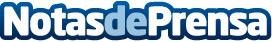 ¿Quién está detrás de las velas que iluminan Pedraza el 4-11 de Julio?Pedraza brilla con luz propia gracias a la aportación de la empresa Ambientair de más de 40.000 velas, empresa con raíces 100% segovianas. Unas noches llenas de magia, luz y música que no te puedes perder.Datos de contacto:Tatiana TeresaMarketing Y comunicación91 290 00 29Nota de prensa publicada en: https://www.notasdeprensa.es/quien-esta-detras-de-las-velas-que-iluminan Categorias: Fotografía Interiorismo Viaje Sociedad Castilla y León Entretenimiento http://www.notasdeprensa.es